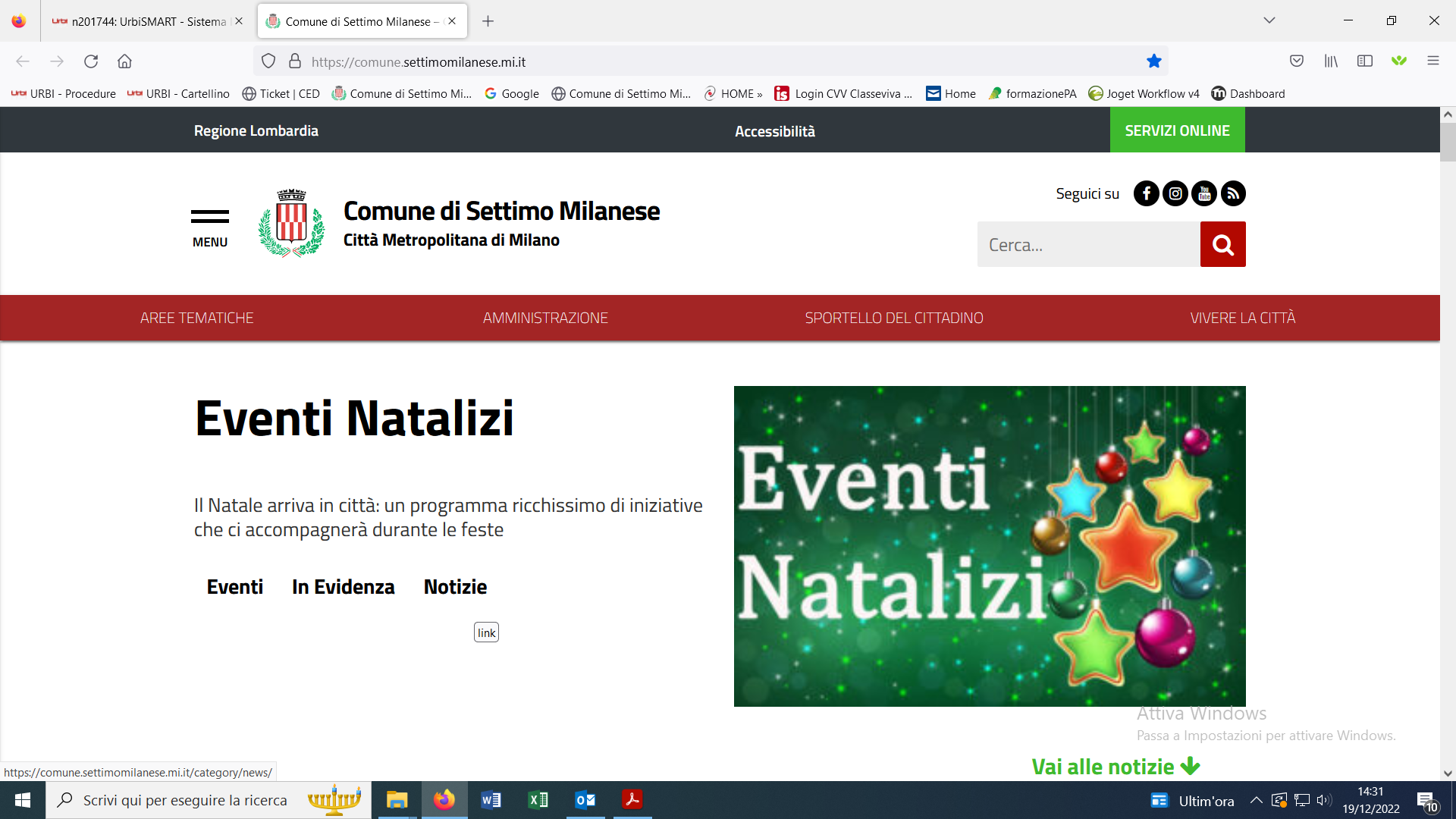 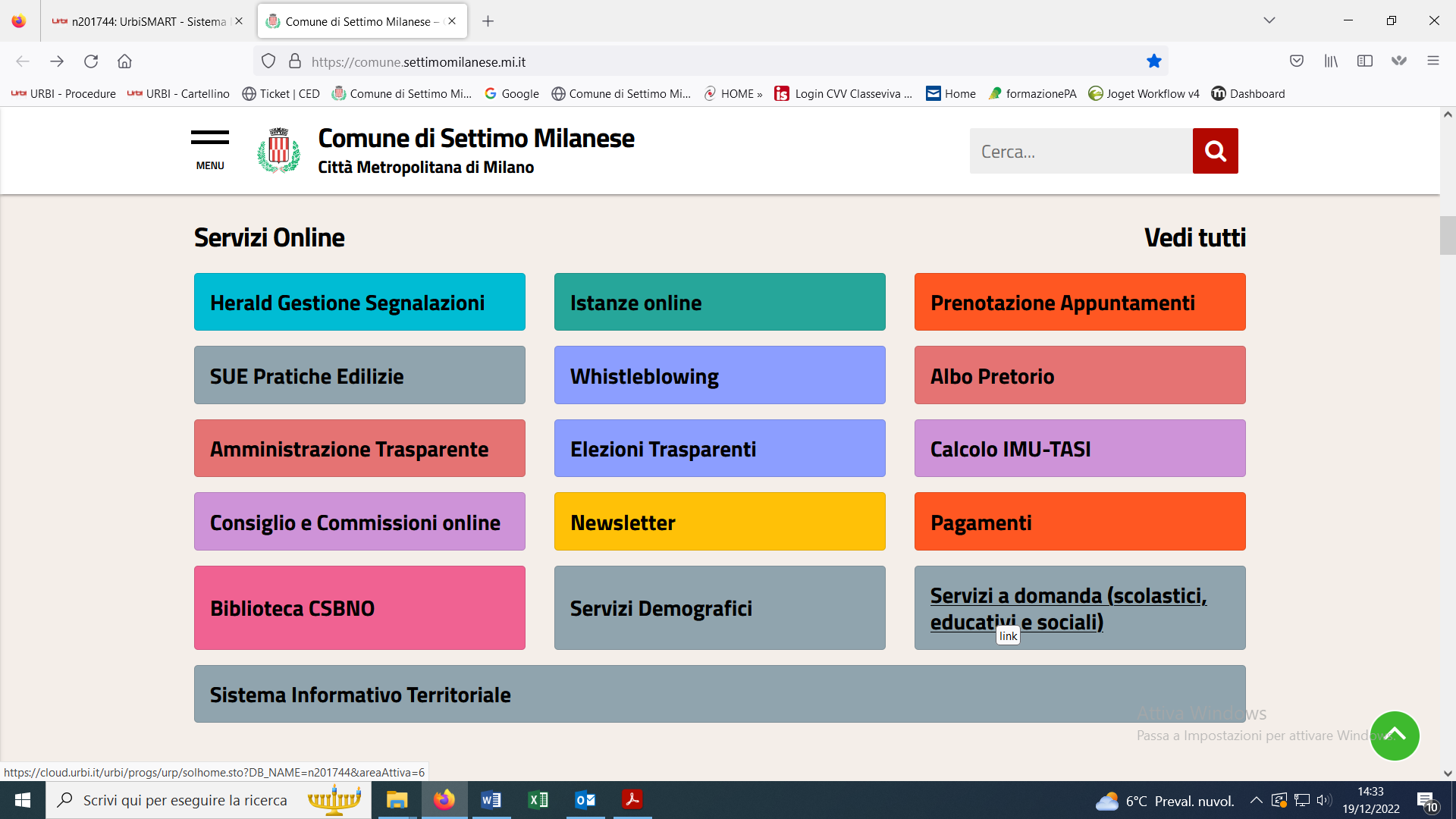 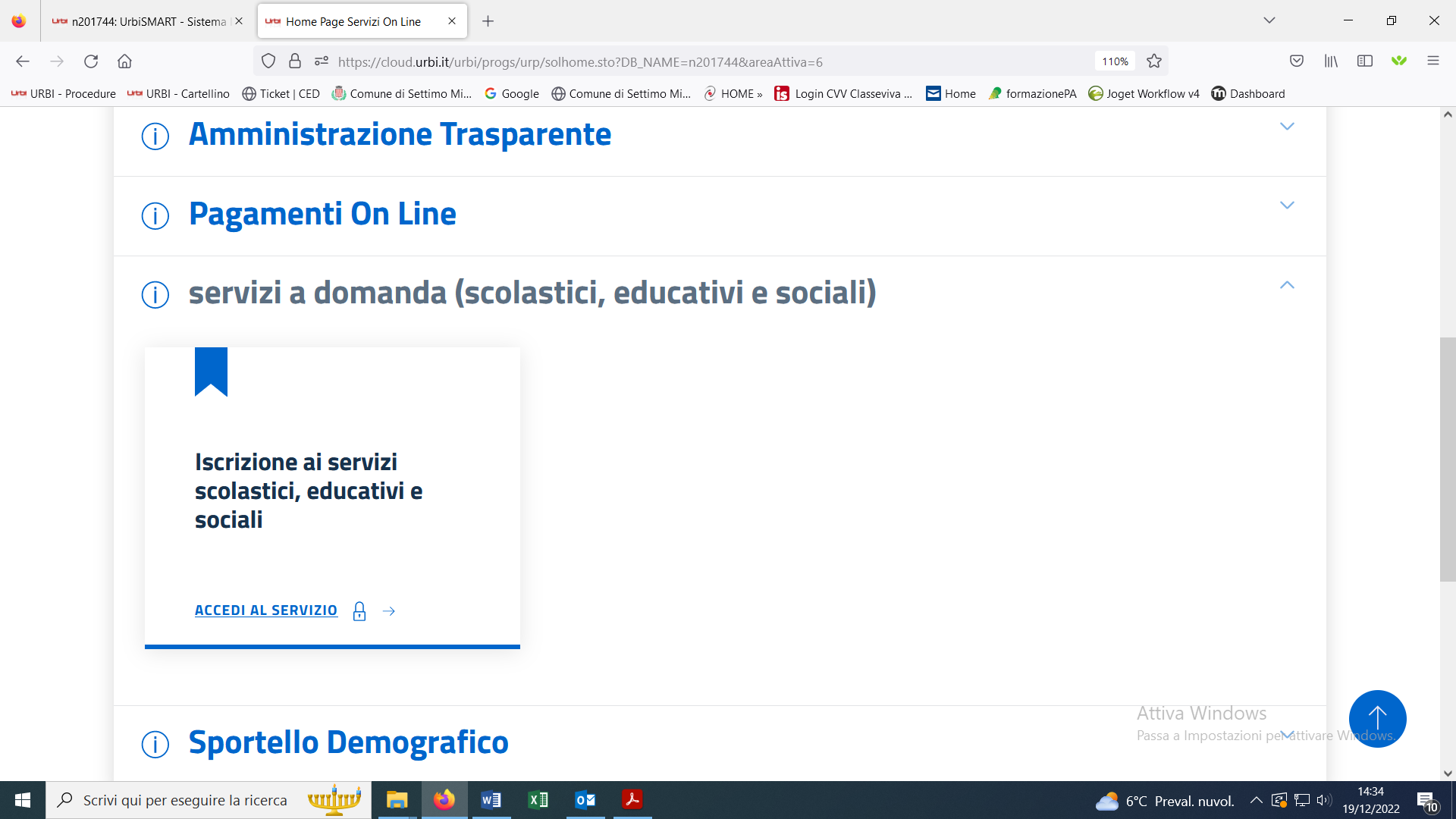 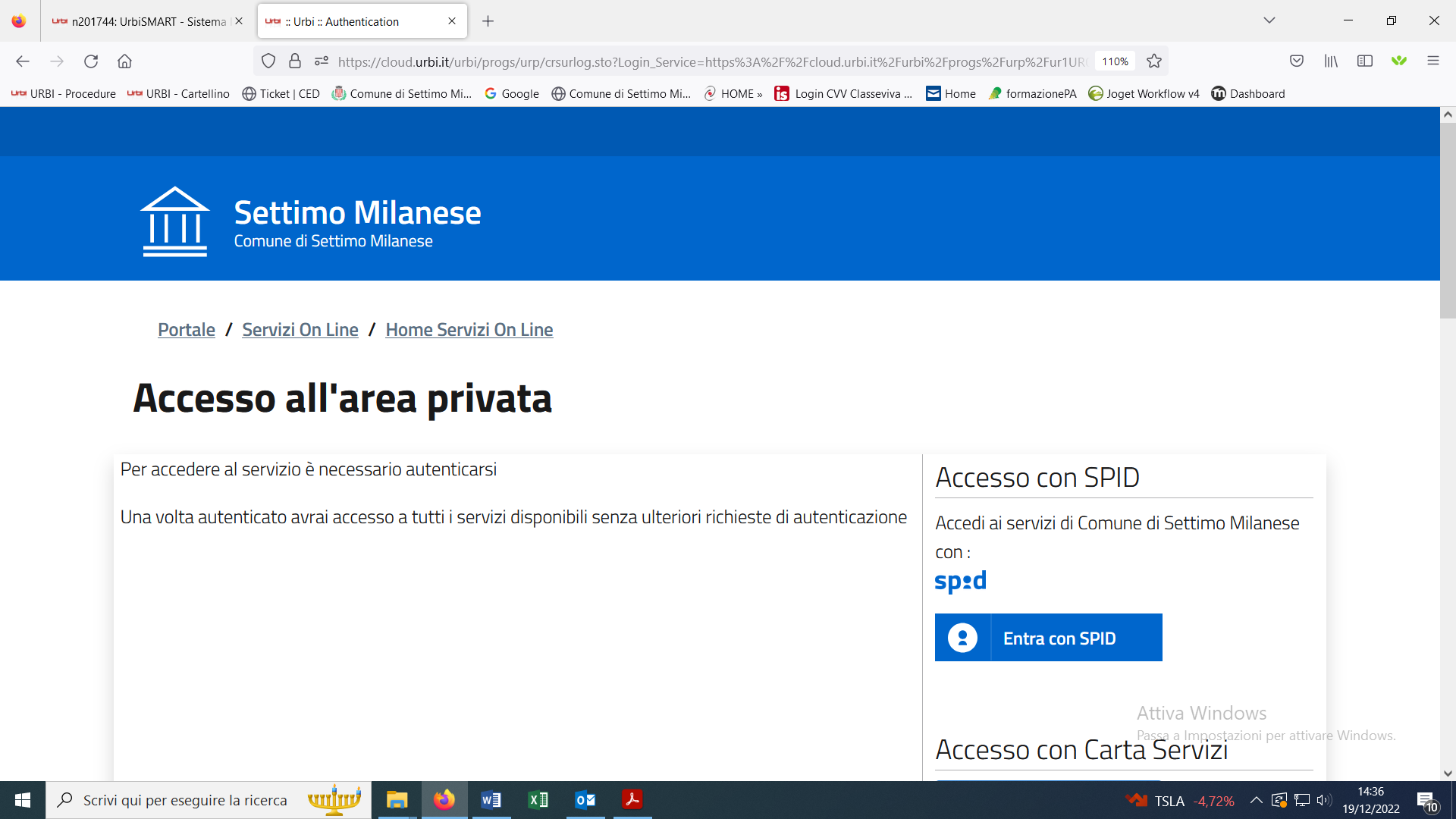 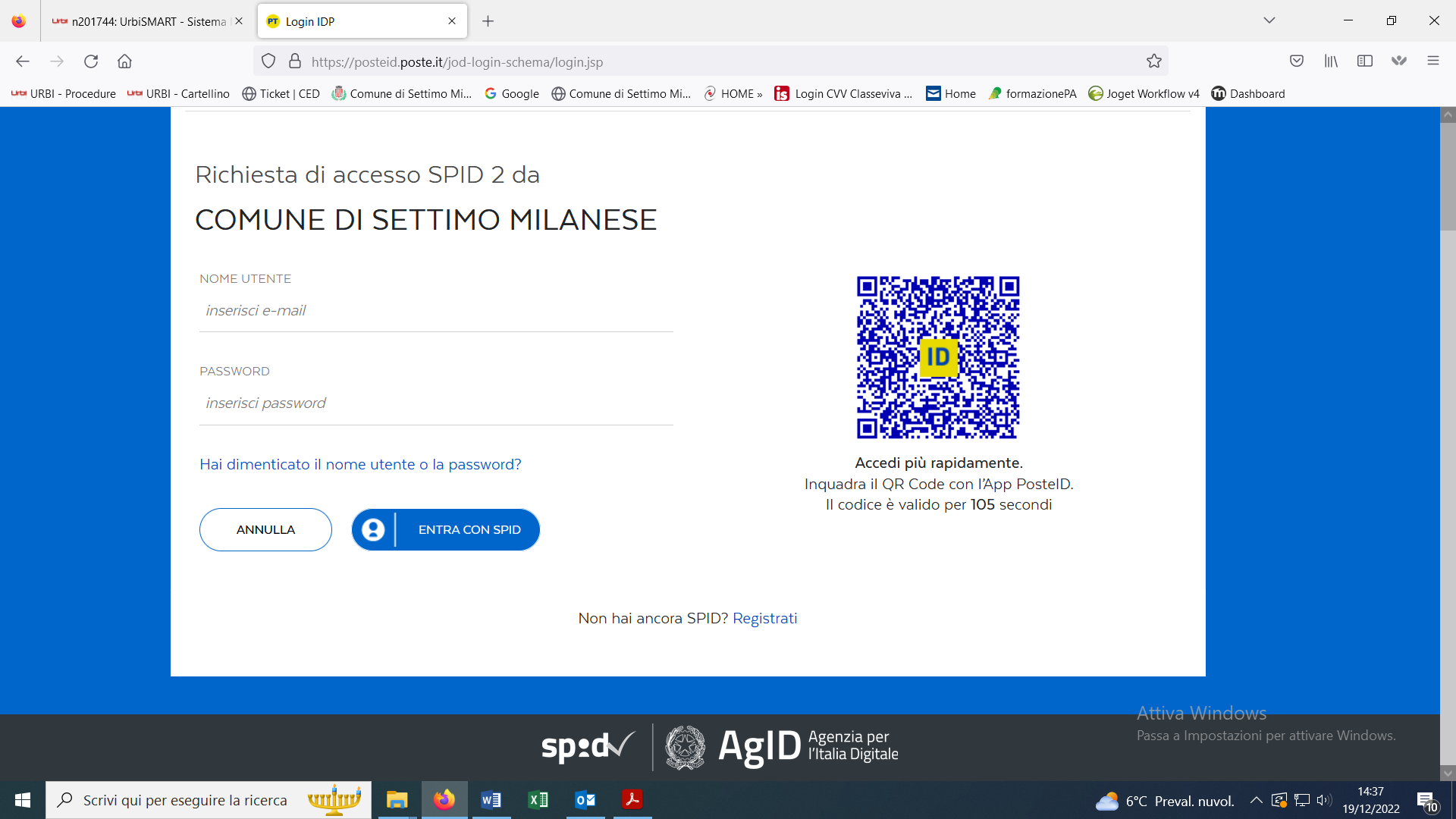 Scelta Servizio Domanda Individuale Servizio(*) Selezionare il Servizio per procedere con la richiesta 